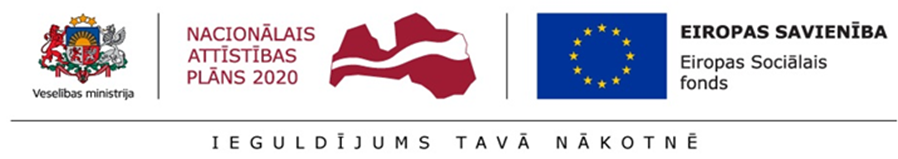 Eiropas Sociālā fonda projekta Nr.9.2.6.0/17/I/001 “Ārstniecības un ārstniecības atbalsta personāla kvalifikācijas uzlabošana”“Biežāko pārtikas nepanesību diagnostika un ārstēšana bērniem primārajā aprūpē un slimnīcas etapā. Uztura bagātinātāju lietošanas lietderība”LaiksTēmaLektors1.diena 17.septembris 2022.1.diena 17.septembris 2022.1.diena 17.septembris 2022.9.00 – 10.30(90 min)Alerģijas definīcija. Terminoloģija. Alerģisko reakciju klasifikācija. Alergēni. Atopija. Anafilakse. Diskusija.Dace Kārkliņa10.30 -11.00Pārtraukums11.00 –12.30(90 min)Alerģiskās reakcijas pret uzturu. Uztura alerģija. Uztura izraisīto hipersensitīvo reakciju klasifikācija un patoģenēze.Diskusija.Dace Kārkliņa12.30 – 13.30Pārtraukums13.30 – 14.15(45 min)Uztura alerģijas diagnostika. Anamnēzes ievākšanas nozīmība. Ādas testi. Laboratoriskie izmeklējumi. Diagnostiskais izslēgšanas- provokācijas tests.Diskusija.Dace Kārkliņa14.15– 15.00(45 min)Atopiskais dermatīts. Definīcija, Etioloģija, Patoģenēze. Klīniskā aina, Diagnostika, Diferenciāldiagnostika, Terapija.Diskusija.Dace Kārkliņa15.00 – 15.30Pārtraukums15.30 – 17:00(90 min)Darbs grupās - Situāciju uzdevumi Patstāvīgais darbs Pārrunas par rezultātiemDace KārkliņaLaiksTēmaLektors2.diena 24.septembris 2022.2.diena 24.septembris 2022.2.diena 24.septembris 2022.9.00 – 9.45(45 min)Pārtikas nepanesības;Saslimšanas (incidence, etiopatoģenēze, klīniskā aina, Dg, ārstēšanas principi);Toksiskās reakcijas- stafilokoku toksīns (incidence, etiopatoģenēze, klīniskā aina, Dg, ārstēšanas principi);Netoksiskās reakcijas – biogēnie amīni (incidence, etiopatoģenēze, klīniskā aina, Dg, ārstēšanas principi);Diskusija. Gunta Zirnīte 9.45 – 10.30(45 min)Metabolās saslimšanas Laktozes intolerance (incidence, etiopatoģenēze, klīniskā aina, Dg, ārstēšanas principi);Galaktozēmija (incidence, etiopatoģenēze, klīniskā aina, Dg, ārstēšanas principi);Fruktozes intolerance (incidence, etiopatoģenēze, klīniskā aina, Dg, ārstēšanas principi);Diskusija.Gunta Zirnīte10.30 -11.00Pārtraukums11.00 –12.30(90 min)Ar glutēnu saistītas slimības Glutēna nepanesība (incidence, etiopatoģenēze, klīniskā aina, Dg, ārstēšanas principi);Kviešu olbaltuma alerģija (incidence, etiopatoģenēze, klīniskā aina, Dg, ārstēšanas principi);Celiakija (incidence, etiopatoģenēze, klīniskā aina, Dg, ārstēšanas principi);Diskusija.Gunta Zirnīte12.30. – 13.30Pārtraukums13.30 – 14.15(45 min)IgE-mediētas saslimšanasGovs piena olbaltuma alerģija (incidence, etiopatoģenēze, klīniskā aina, Dg, ārstēšanas principi);Alerģisks proktokolīts (incidence, etiopatoģenēze, klīniskā aina, Dg, ārstēšanas principi);Diskusija.Gunta Zirnīte14.15– 15.00(45 min)Ne-IgE meditētas saslimšanas (incidence, etiopatoģenēze, klīniskā aina, Dg, ārstēšanas principi);Uztura proteīnu izraisīts enterokolītisks sindroms (UPIES) (incidence, etiopatoģenēze, klīniskā aina, Dg, ārstēšanas principi).Gunta Zirnīte15.00 – 15.30Pārtraukums15.30 – 16.15(45 min)Ne-IgE meditētas saslimšanas (incidence, etiopatoģenēze, klīniskā aina, Dg, ārstēšanas principi);Uztura proteīnu izraisīts enterokolītisks sindroms (UPIES) (incidence, etiopatoģenēze, klīniskā aina, Dg, ārstēšanas principi);Diskusija.Gunta Zirnīte16.15. – 17.00(45 min)Darbs grupās - Situāciju uzdevumi Patstāvīgais darbs Pārrunas par rezultātiemGunta ZirnīteLaiksTēmaLektors3.diena 30.septembris 2022.3.diena 30.septembris 2022.3.diena 30.septembris 2022.9.00 – 10.30(90 min)Uztura bagātinātāju izvēles pamatojums;Normatīvais regulējums, Veselīguma norādes, Pētījumu apskats par uztura paradumiem un uztura bagātinātāju lietošanas paradumiem. Uztura bagātinātāju droša un racionāla lietošana.Diskusija.Renāte Šukele10.30 -11.00Pārtraukums11.00 –12.30(90 min)Pamata uzturvielu racionāla izmantošana bērniem dažādās vecuma grupās un to devas;Vitamīni, mikroelementi, minerālvielas, aminoskābes, taukskābes, probiotikas un prebiotikasDiskusija.Renāte Šukele12.30 – 13.30Pārtraukums13.30 – 14.15(45 min)Ārstniecības augu pielietošanas iespējas un droša lietošana bērniem;Ārstniecības augi, kurus tradicionāli izmanto pret caureju, aizcietējumiem, pret vēdera pūšanos un gāzēmŠķiedrvielu avoti.  Diskusija.Renāte Šukele14.15– 15.00(45 min)Uztura bagātinātāju izmantošanas iespējas dažādos veselības stāvokļos;Vitamīni, minerālvielas un  mikroelementi, kuri pietrūkst saistībā ar barības vielu uzsūkšanās traucējumiem un/vai izslēgšanas no diētas, to papildus uzņemšanas iespējas ar uztura bagātinātājiem pie celiakcijas, laktozes nepanesības, fruktozes nepanesība, galaktozēmija, to izraisītas komplikācijas.Diskusija.Renāte Šukele15.00 – 15.30 Pārtraukums15.30 – 17:00(90 min)Darbs grupās - Situāciju uzdevumi Patstāvīgais darbs Pārrunas par rezultātiemRenāte Šukele